НЕСКОЛЬКО ПРАВИЛ БЕЗОПАСНОГО ПУТЕШЕСТВИЯ К МОРЮ АВТОТРАНСПОРТОМ 

       Лето – период отпусков. Нет ничего прекрасней, чем провести это время в кругу семьи, да еще где-нибудь на море. Ежегодно миллионы семей отправляются на юг нашей страны, причем большая часть предпочитает добираться до места отдыха на автомобиле, что, конечно, удобно и экономично, но безопасно ли? По территории Челябинской области проходит 622 километра федеральных дорог, интенсивность движения на них растет из года в год, каждый пятый погибший в дорожно-транспортном происшествии является жителем других областей и государств. Что же приводит к трагическим последствиям на дороге? Как избежать опасности? 
Засыпание водителя за рулем и выезд на полосу встречного движения – вот основные причины, которые могут перечеркнуть приятное путешествие. 
Сон водителя за рулем неминуемо приводит к тяжелейшим последствиям как для него самого и его пассажиров, так зачастую и для совершенно посторонних людей. При поездке на большие расстояния многие не соблюдают режим отдыха. Переутомление приводит к снижению внимания, скорости оценки дорожной ситуации и замедлению реакции водителя. Поэтому в любой путь надо отправляться отдохнувшим, не допускать непрерывной езды более 2-3 часов, отдыхать и разминаться, останавливаться на ночлег. Выезд на встречную полосу движения – опасный и непредсказуемый маневр. Когда два автомобиля двигаются навстречу, скорость удваивается и времени на принятие решения остается намного меньше, причем уйти от столкновения бывает просто некуда. Поэтому следуйте пословице «не уверен – не обгоняй», не спешите, будьте максимально внимательны и осторожны. 
Не забывайте о безопасности при перевозке несовершеннолетних: дети до 7 лет должны перевозиться в специальных детских удерживающих устройствах с использованием ремней безопасности! Помните, автокресло минимизирует риск получения трав в случае дорожно-транспортного происшествия. 
       Госавтоинспекция Челябинской области желает вам хорошей, безопасной дороги и счастливого пути!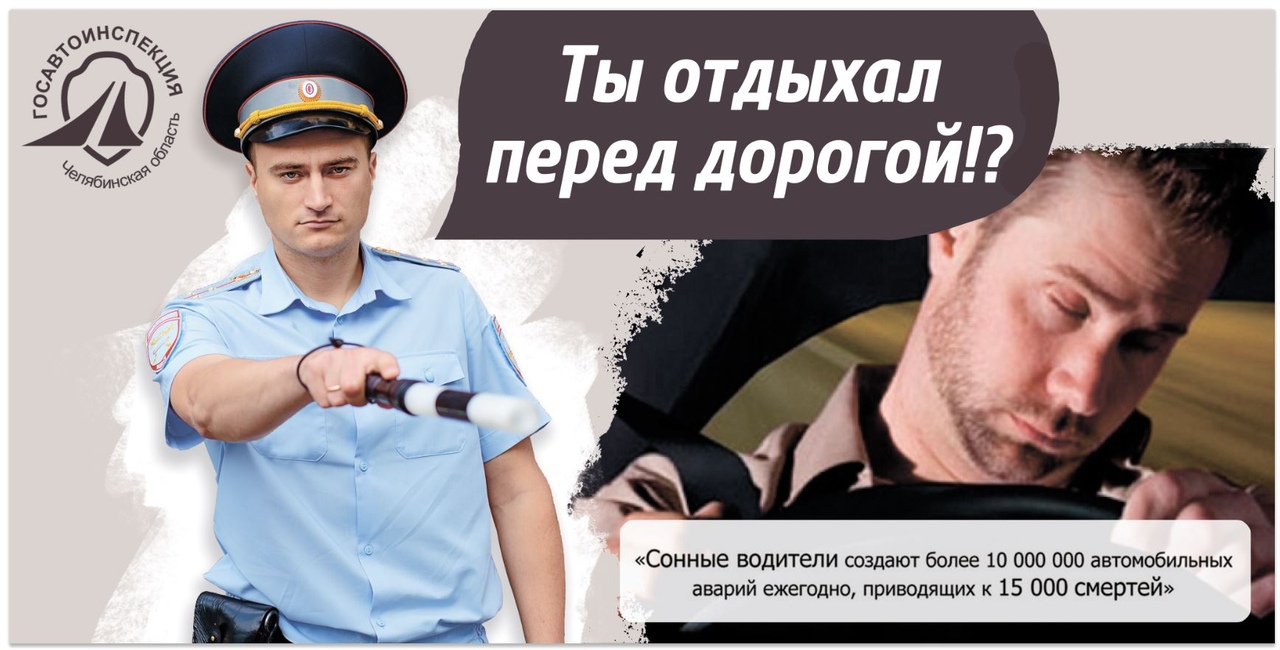 